Załącznik Nr 3 - część 2 - Zestawienie zdjęć wraz z opisem lokalizacji i sposobu montażuRezerwat przyrody StawiskaPkt 101 – tablica mała (wymiana) – jeśli słupek dobry ewentualna wymiana samej blachy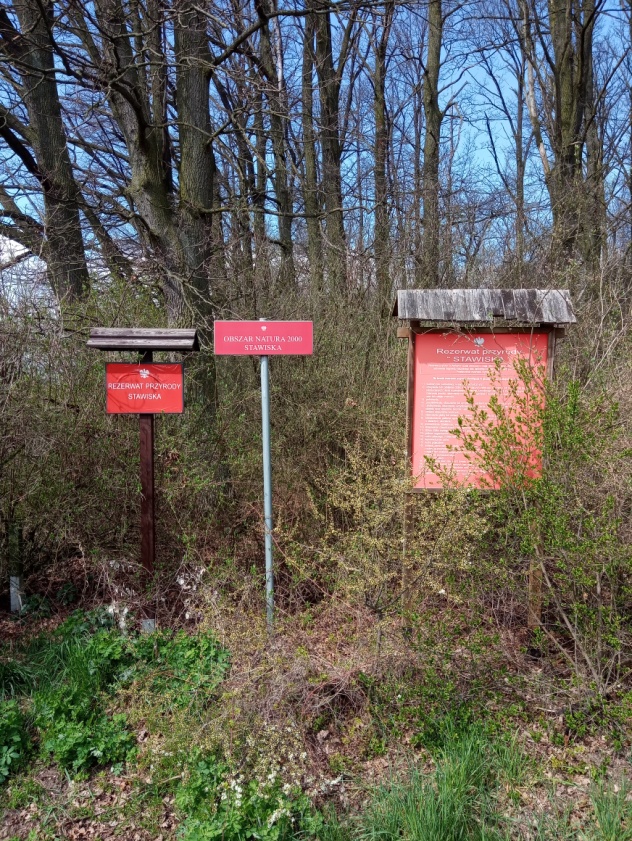 Pkt 102 – Tablica mała (wymiana) – jeśli słupek dobry ewentualna wymiana samej blachy + odsłonięcie tablicy (wycięcie krzewów zasłaniających)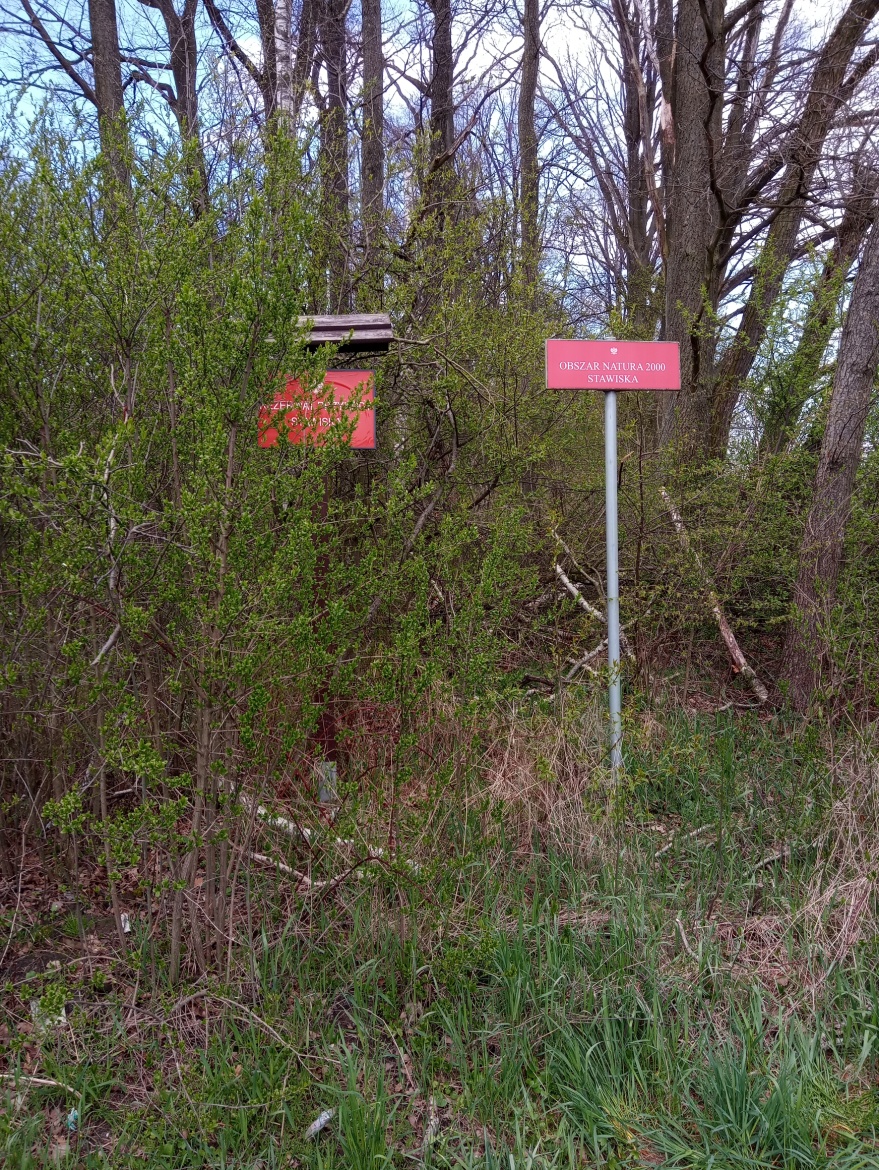 Rezerwat przyrody ŚrubitaPkt 047 – tablica duża (nowa) – montaż w miejscu zdemontowanej przez Nadleśnictwo Ujsoły tablicy (demontaż zostanie wykonany przed montażem tablicy rezerwatowej).  Lokalizacja - przy ścieżce edukacyjnej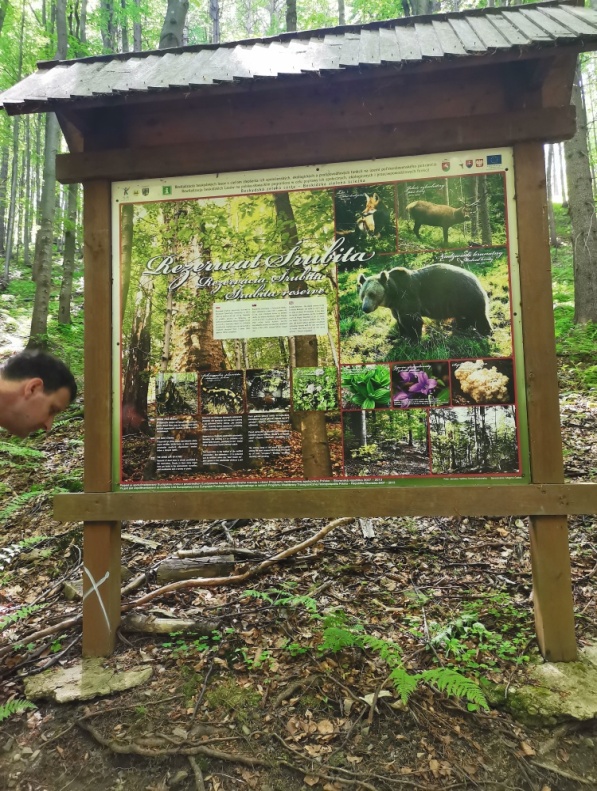 Pkt 048 – tablica mała (wymiana) – montaż w miejscu istniejącej tablicy, przy ścieżce edukacyjnej 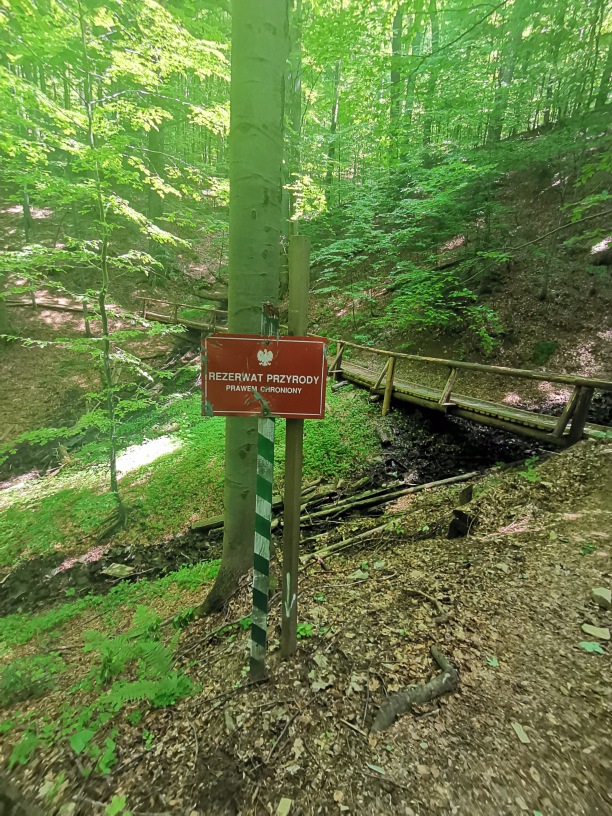 Pkt 049 - tablica mała (wymiana) – przy ścieżce edukacyjnej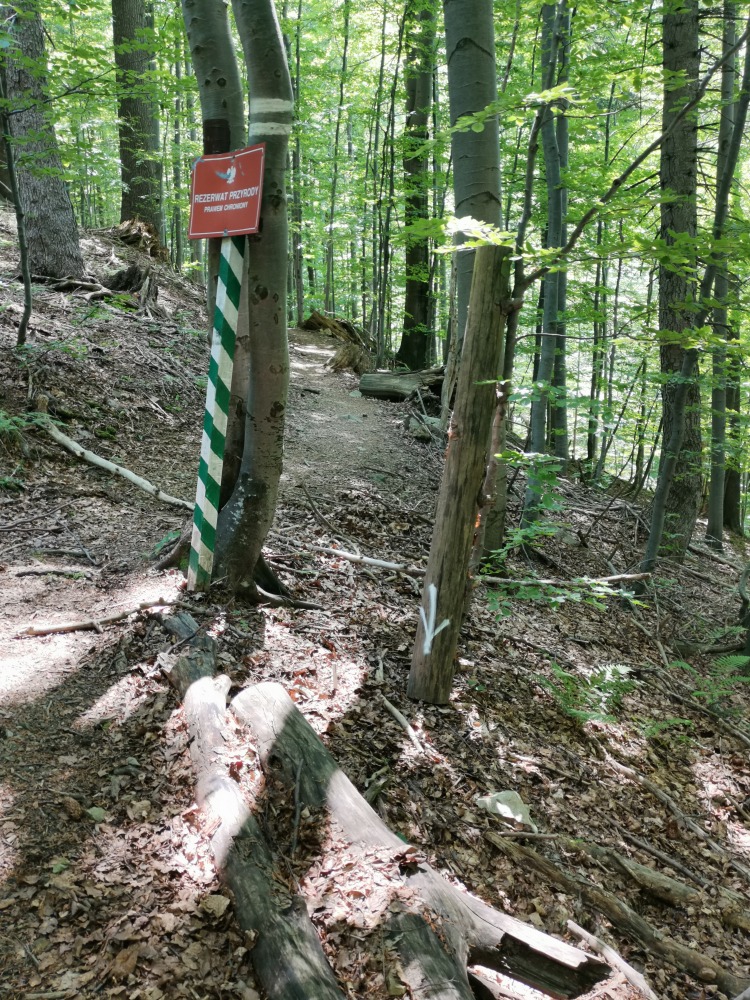 Rezerwat przyrody OchojecPkt 045 – wymiana blachy na istniejącym stelażu.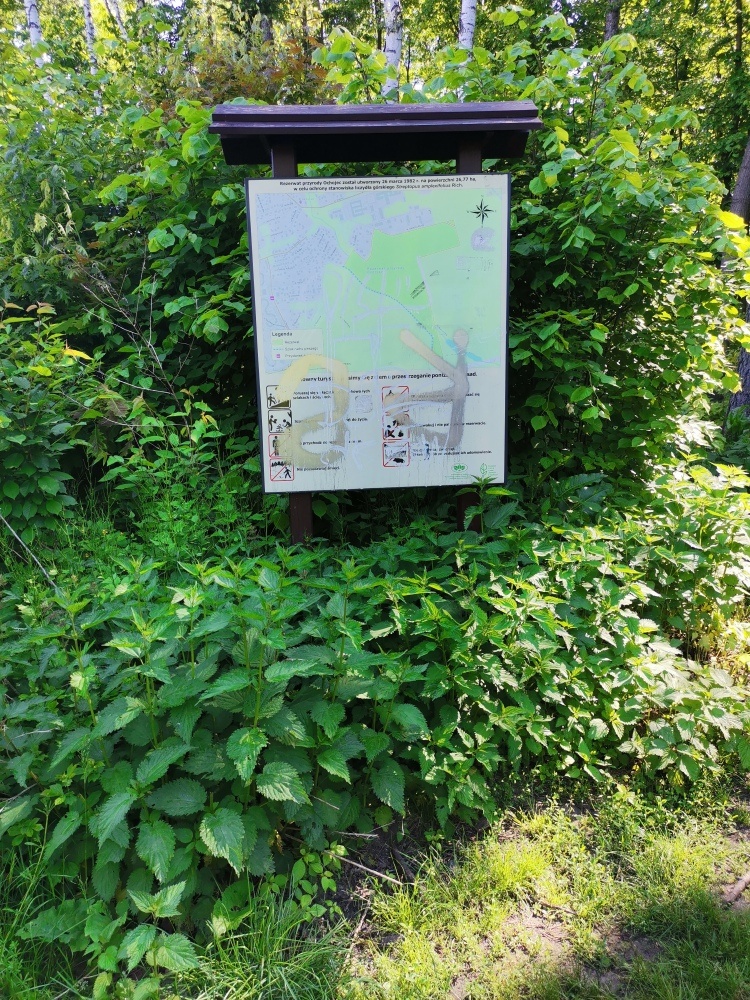 Rezerwat przyrody KopcePkt 030 – zakotwienie tablicy małej (montaż metodą jak w przypadku pozostałych tablic małych)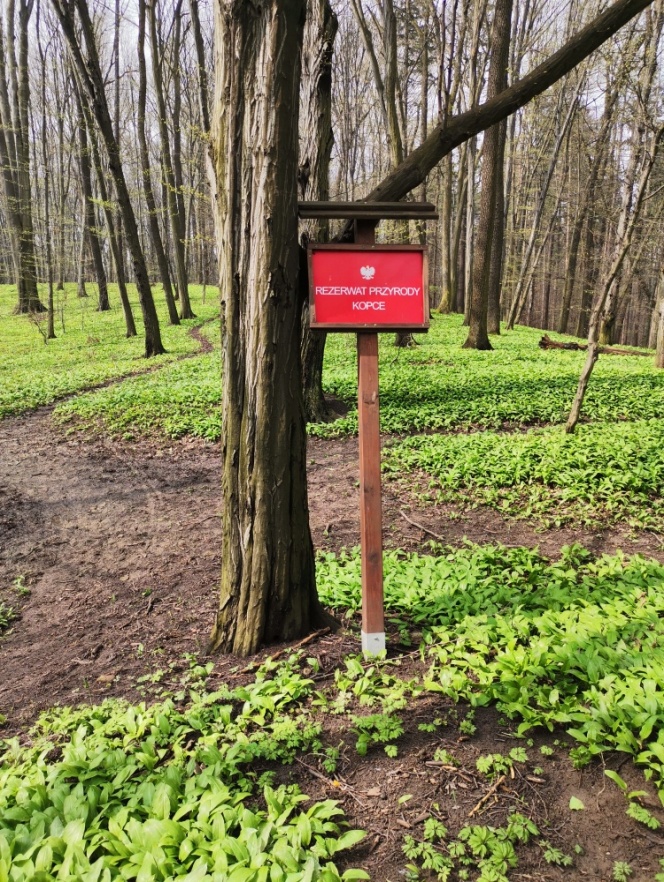 Rezerwat przyrody RomankaPkt 0002 – tablica duża (wymiana), („stara” blacha do leśniczego)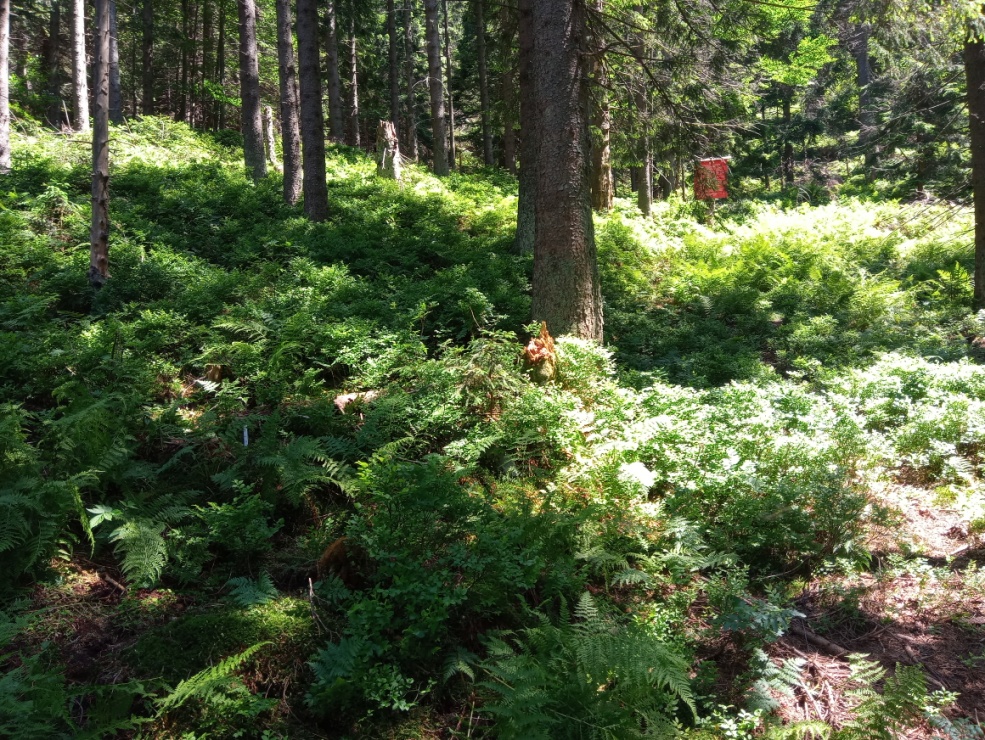 Pkt 0003 - tablica mała (wymiana) w miejscu istniejącej tablicy („stara” blacha do leśniczego)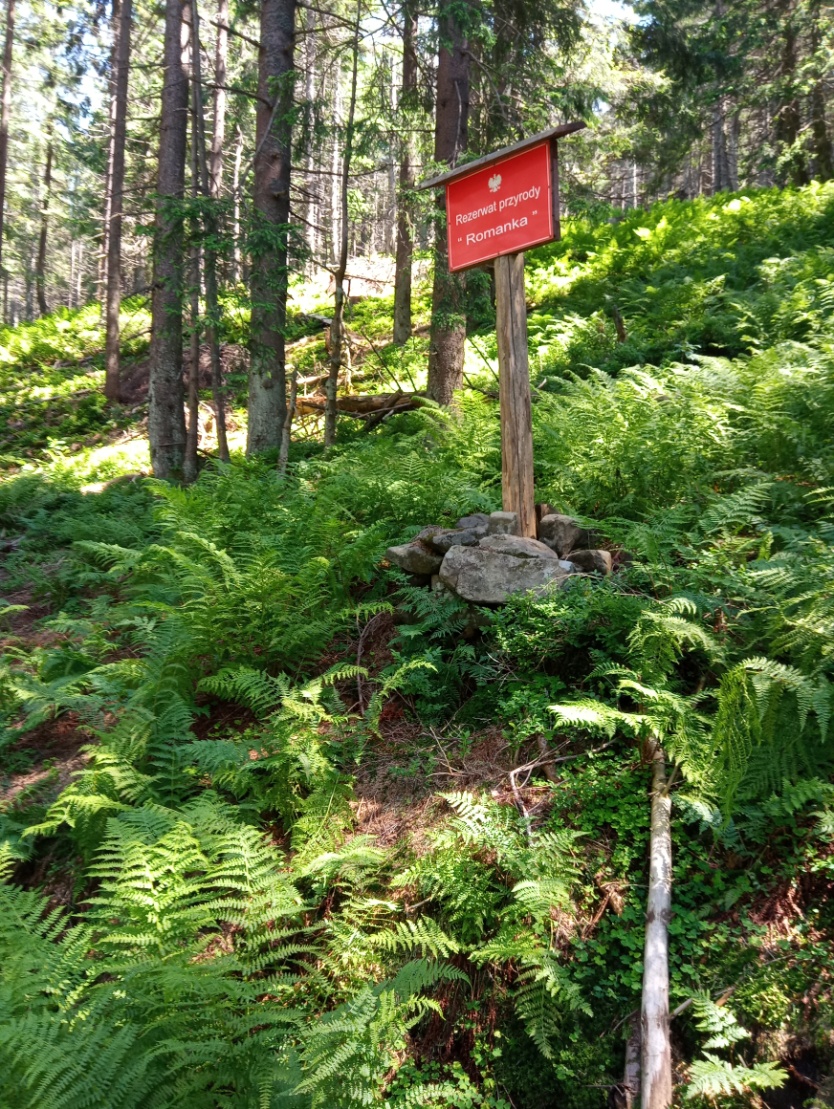 Pkt 0004 – tablica mała (nowa)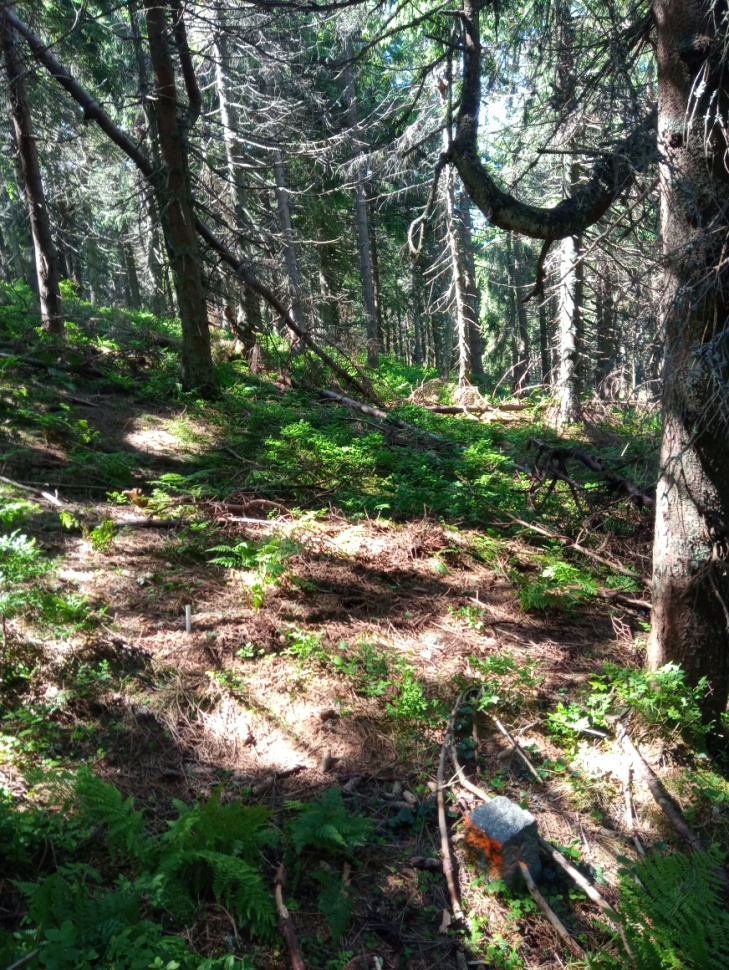 Pkt 0005 – tablica duża (wymiana), („stara” blacha do leśniczego)	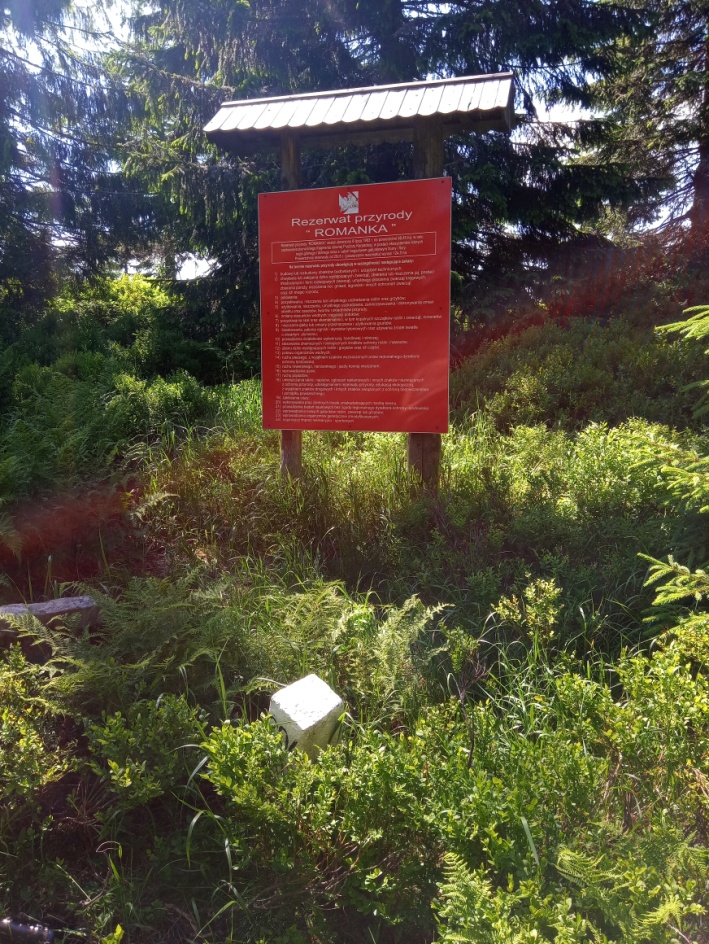 Pkt 0006 – tablica mała (nowa)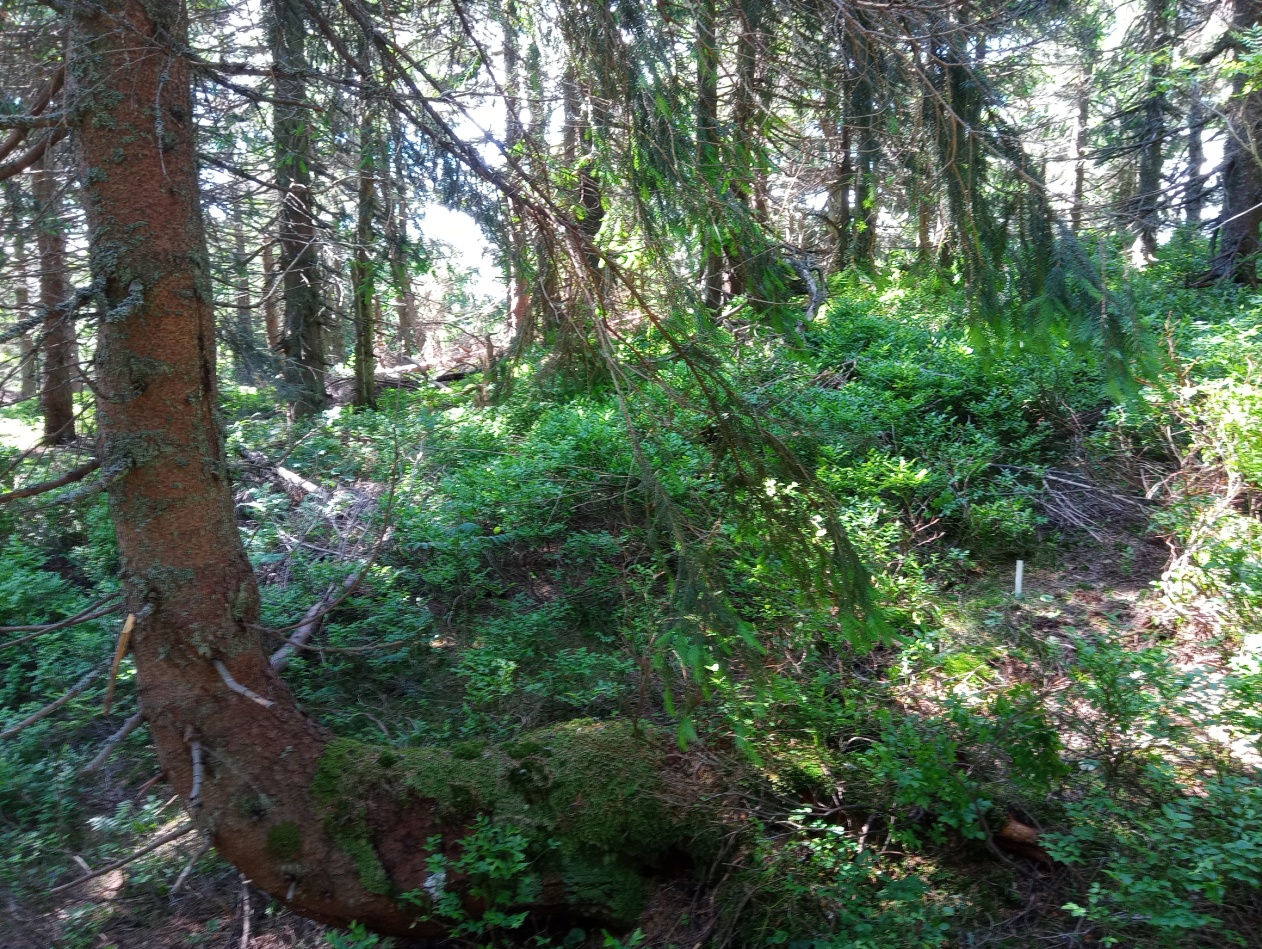 Pkt 0007 - tablica mała (wymiana) oraz tablica duża (nowa)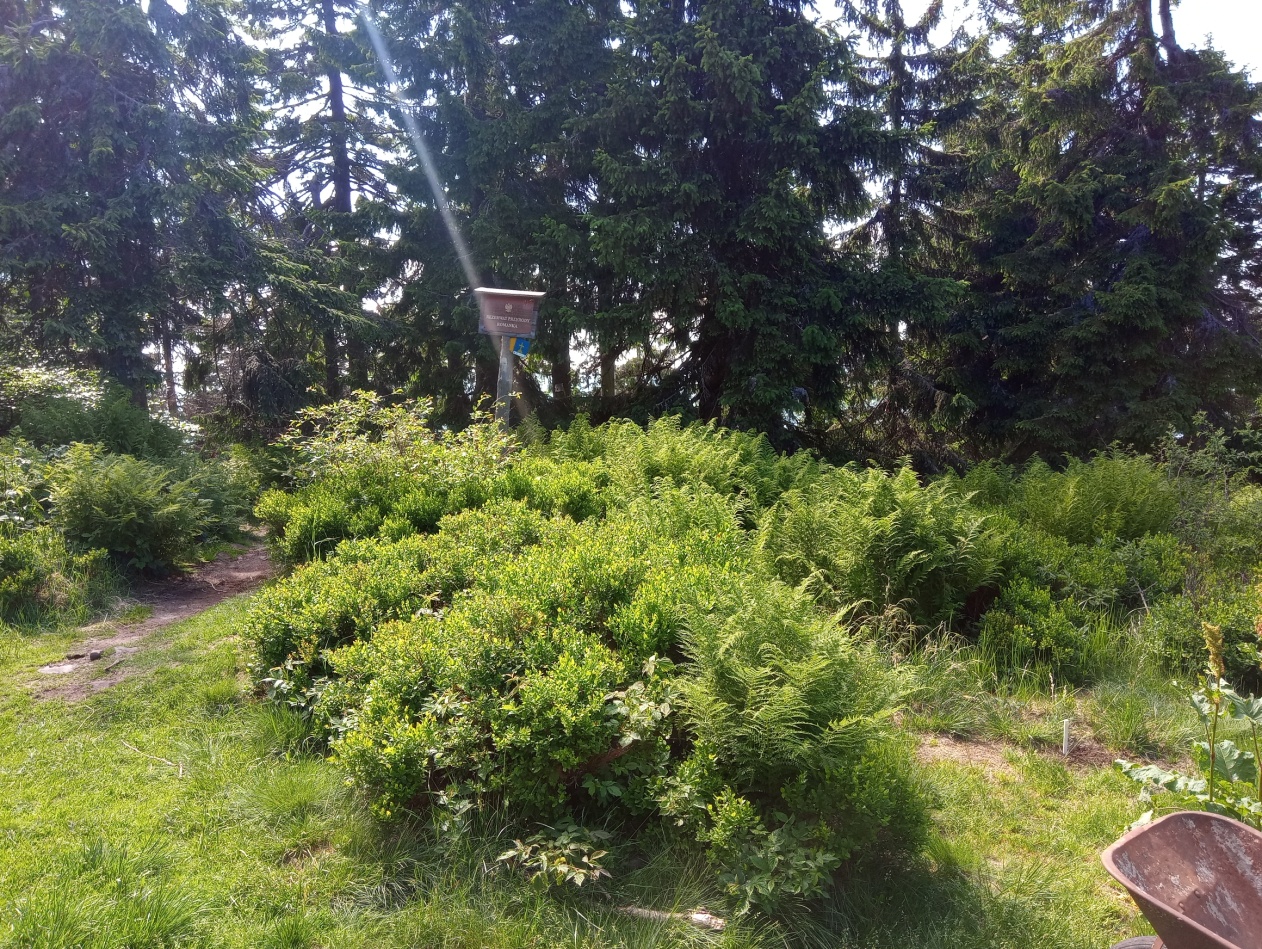 Pkt 0008 – tablica mała (nowa)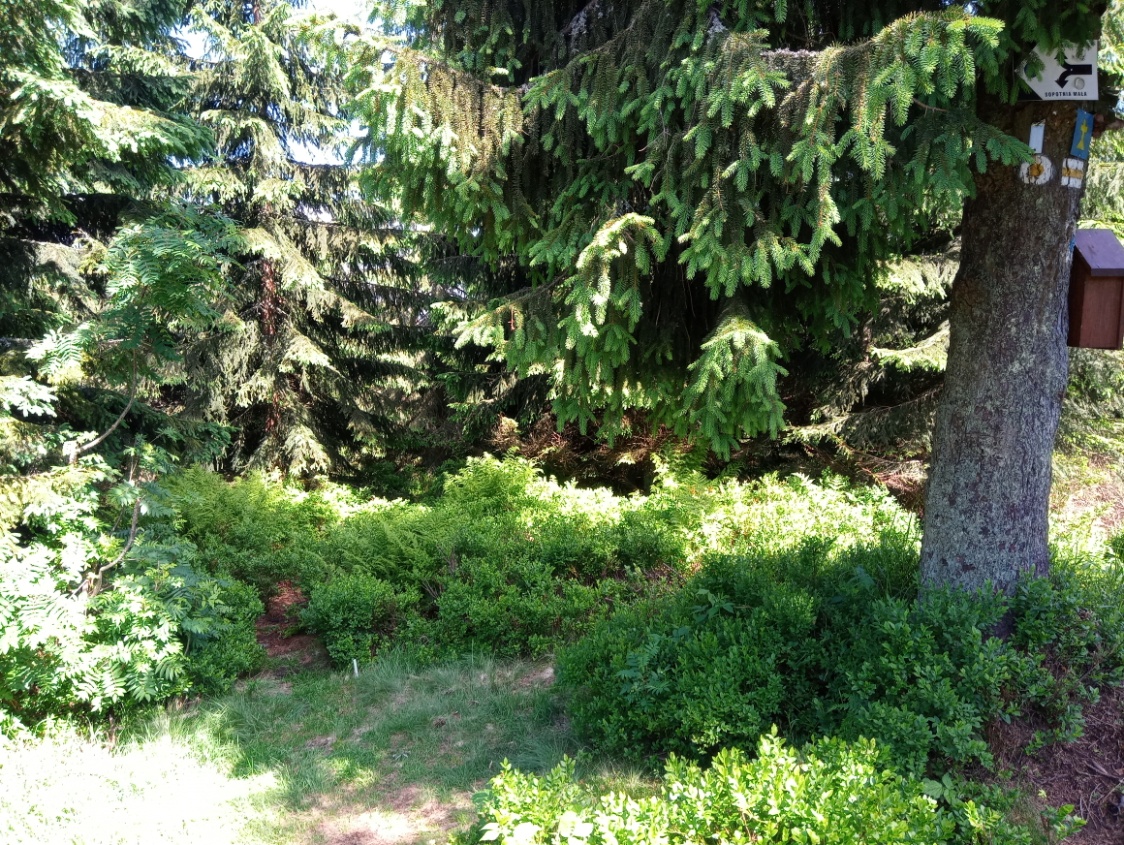 Pkt 0009 - tablica mała (wymiana)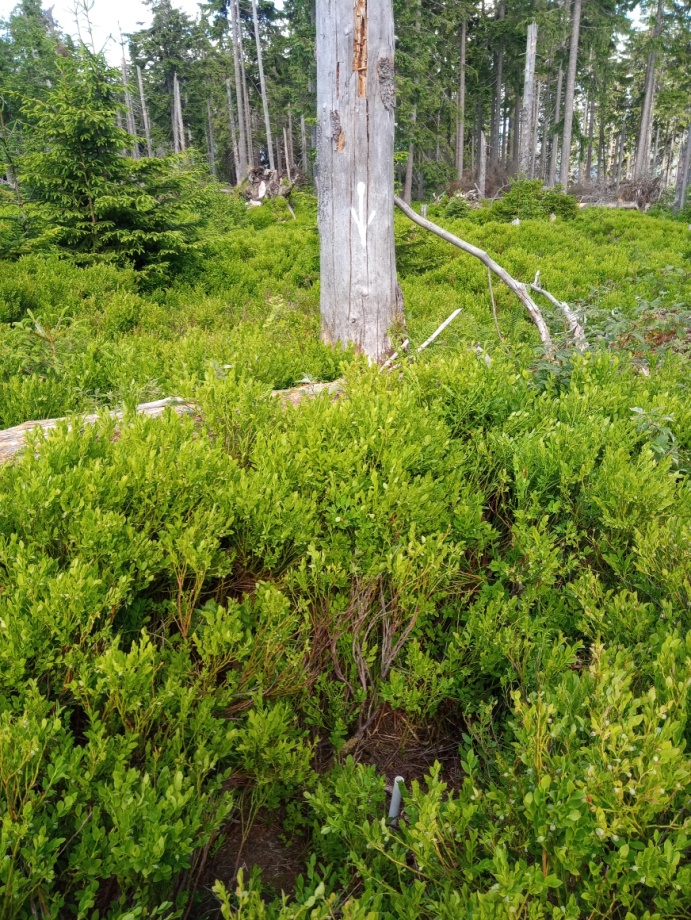 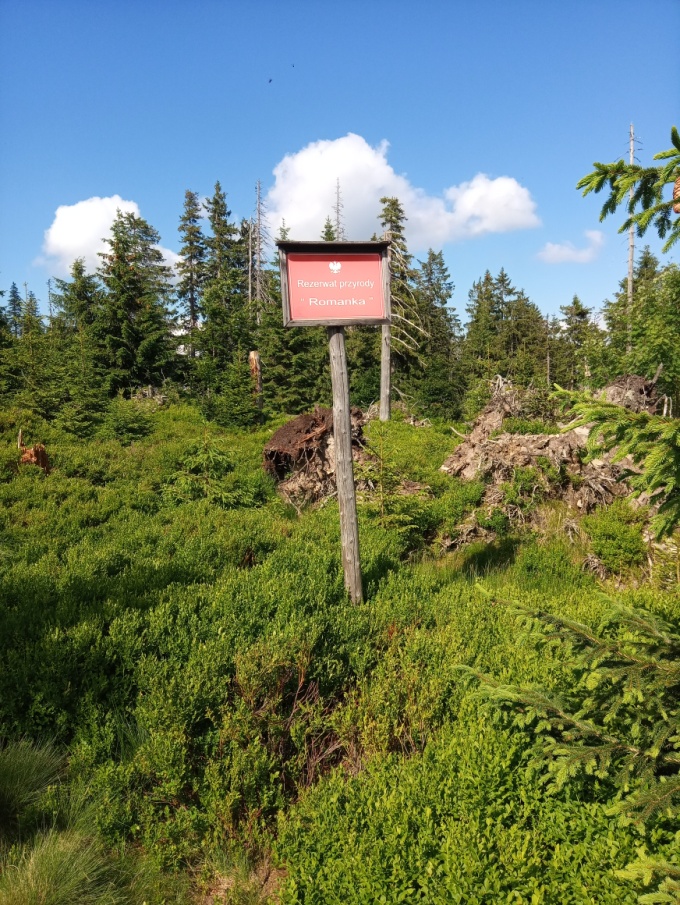 Pkt 0010 – likwidacja tablicy dużej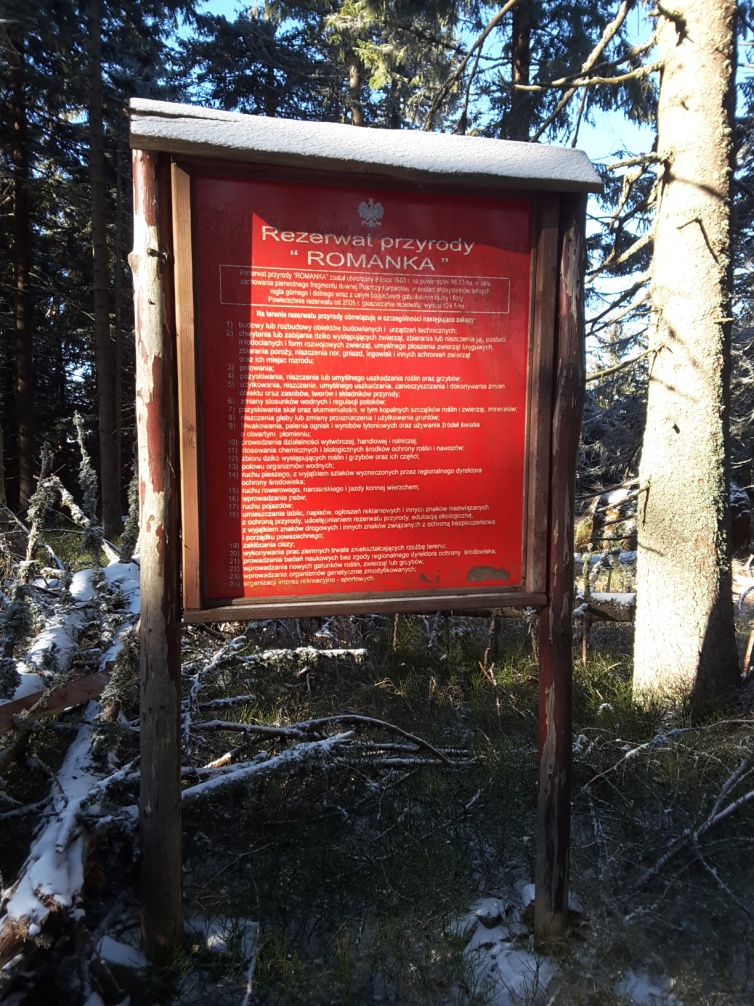 Pkt 0011 – tablica mała (wymiana)Pkt 0012 – tablica mała (nowa)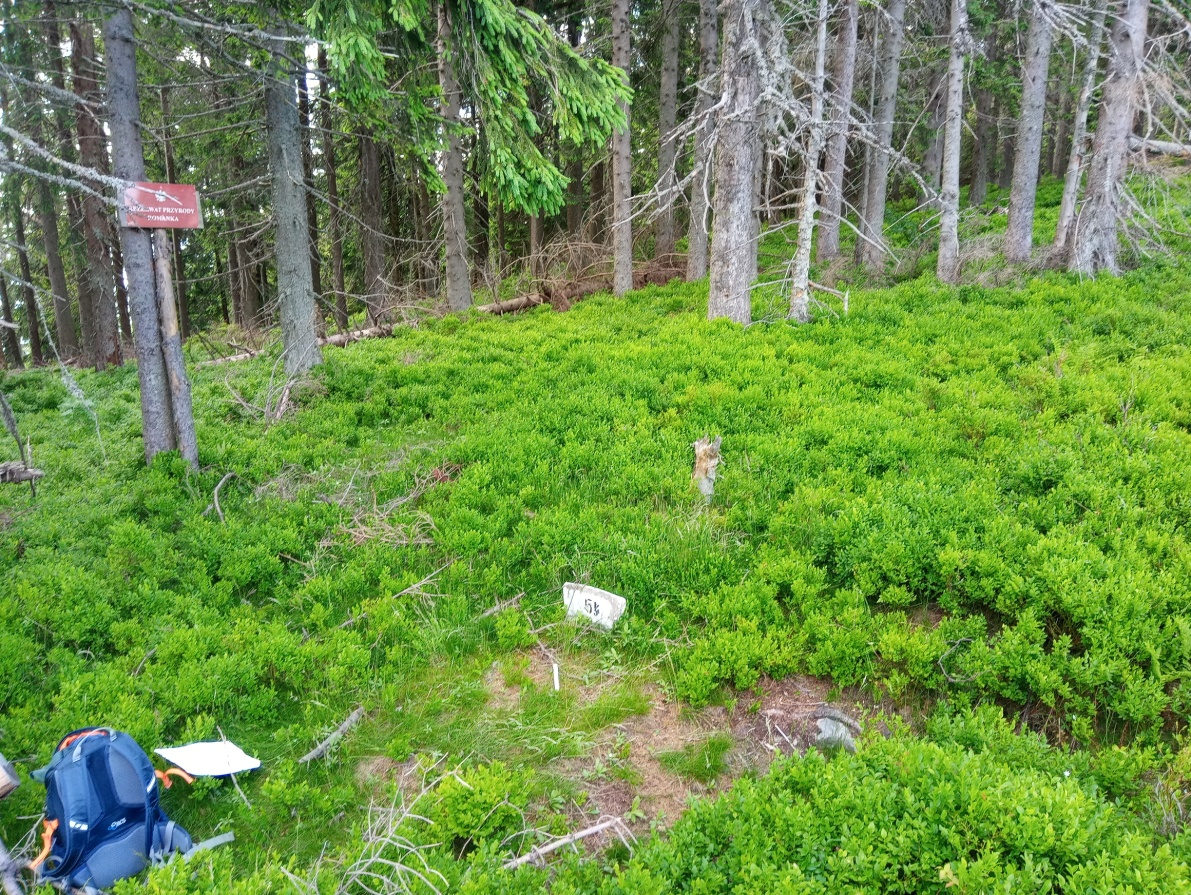 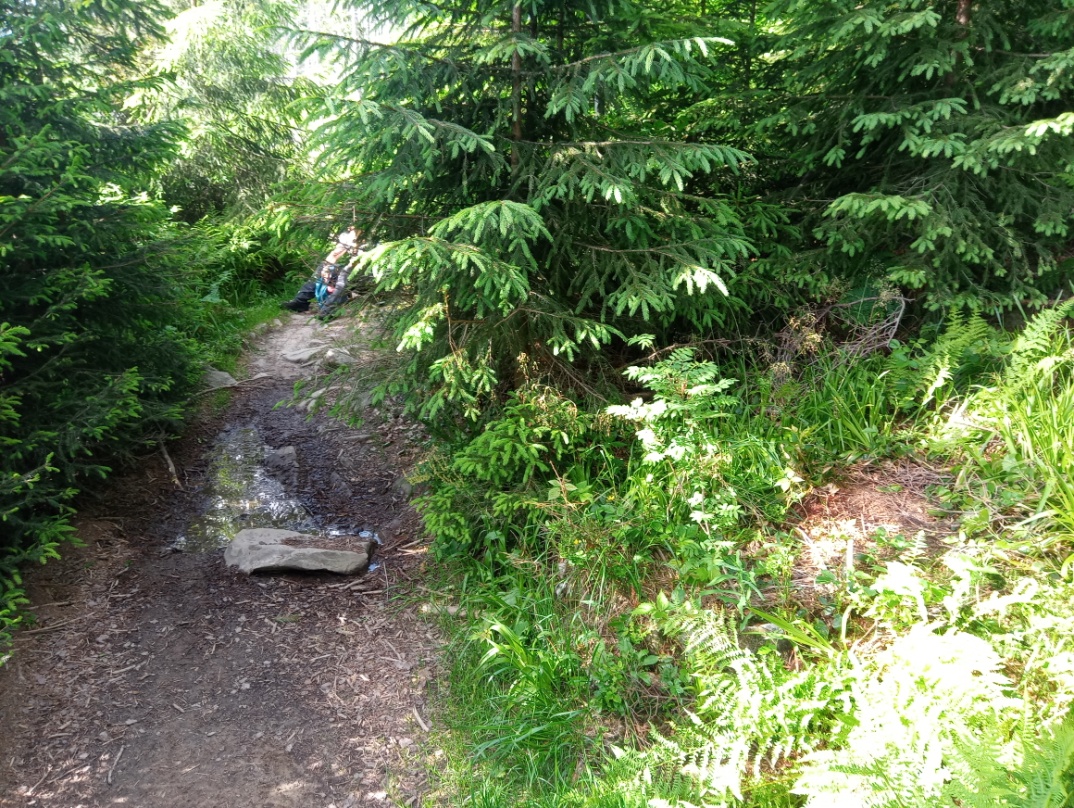 Pkt 0013 – likwidacja tablicy małej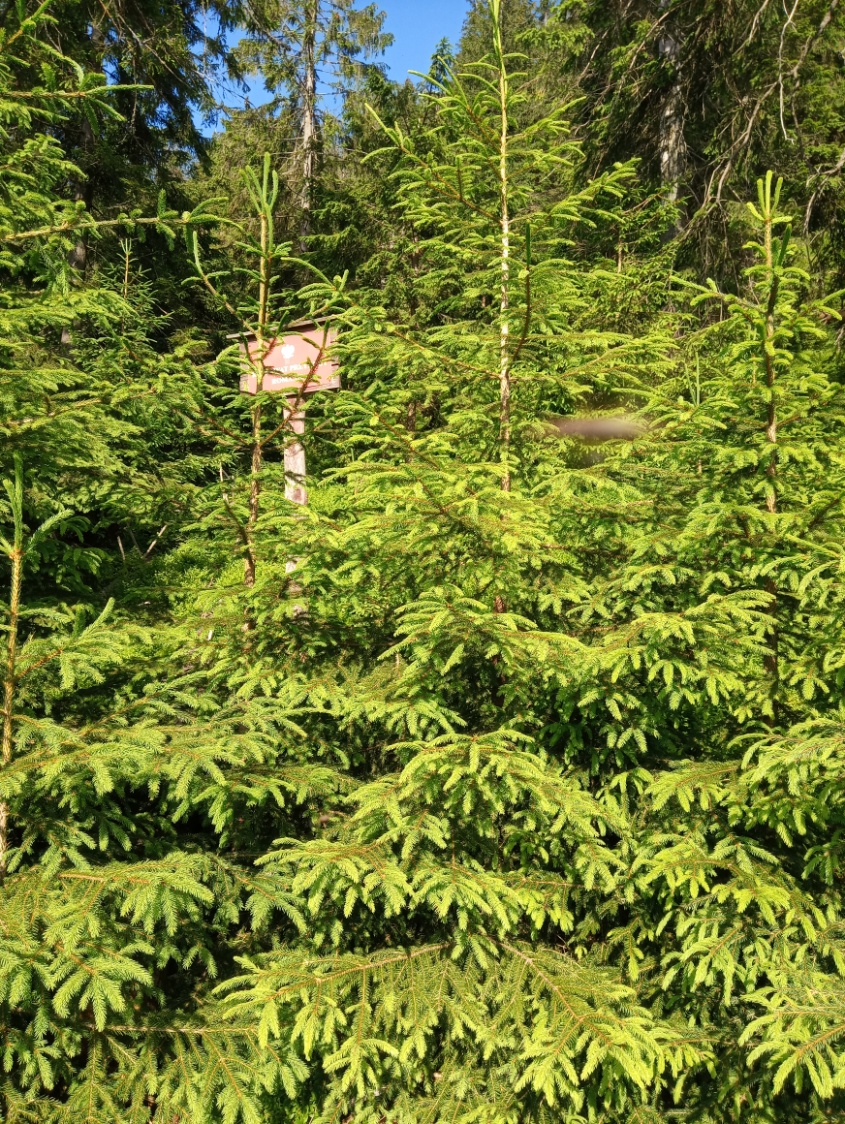 Pkt 0014 -  likwidacja tablicy dużej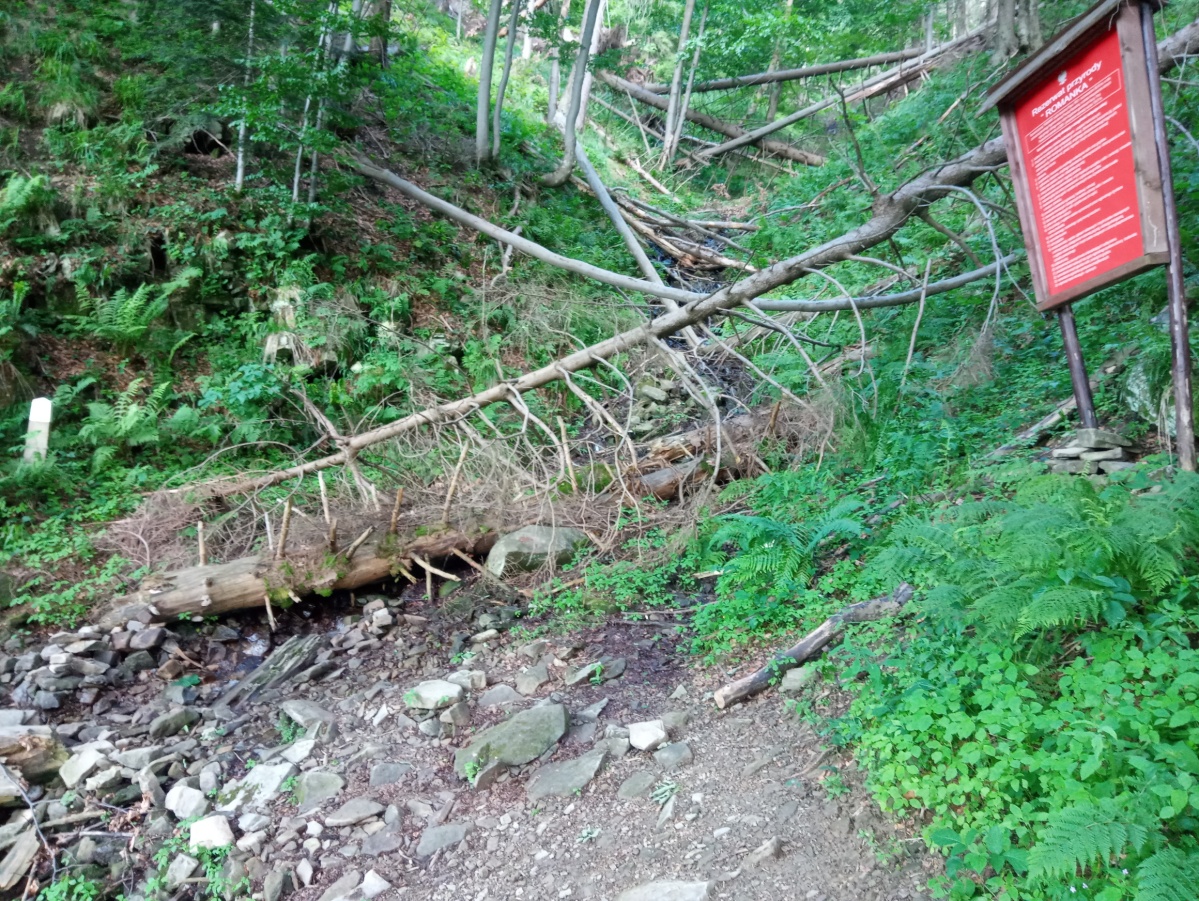 Pkt 0015 – tablica duża (nowa)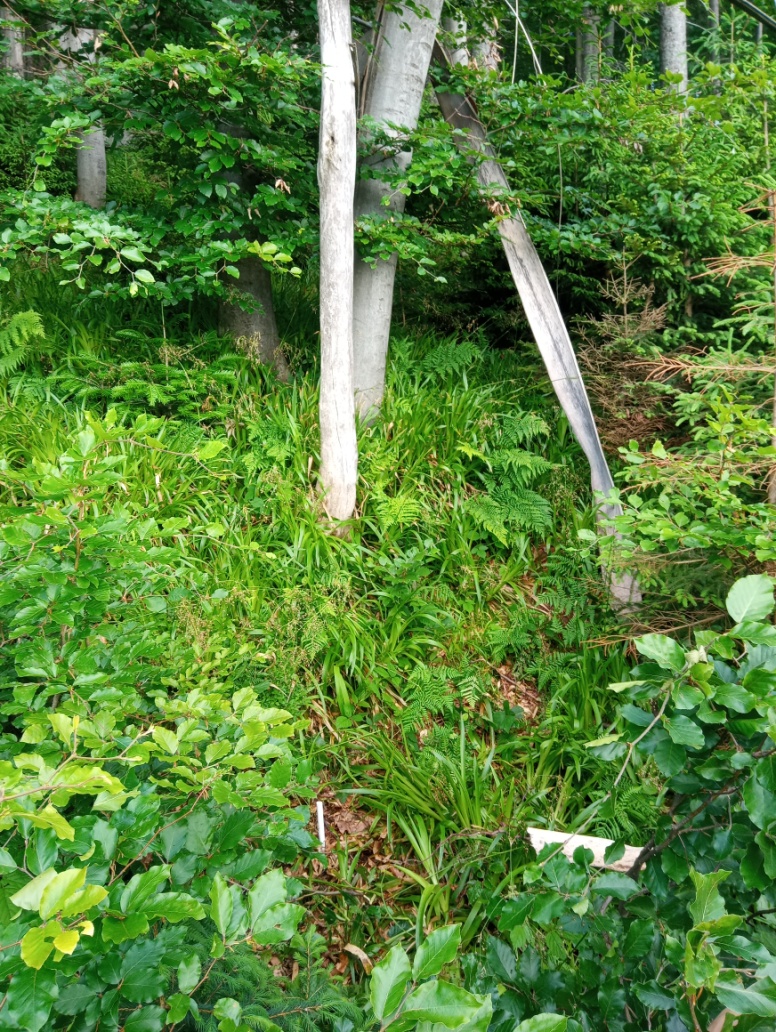 Pkt 0016 - tablica mała (nowa)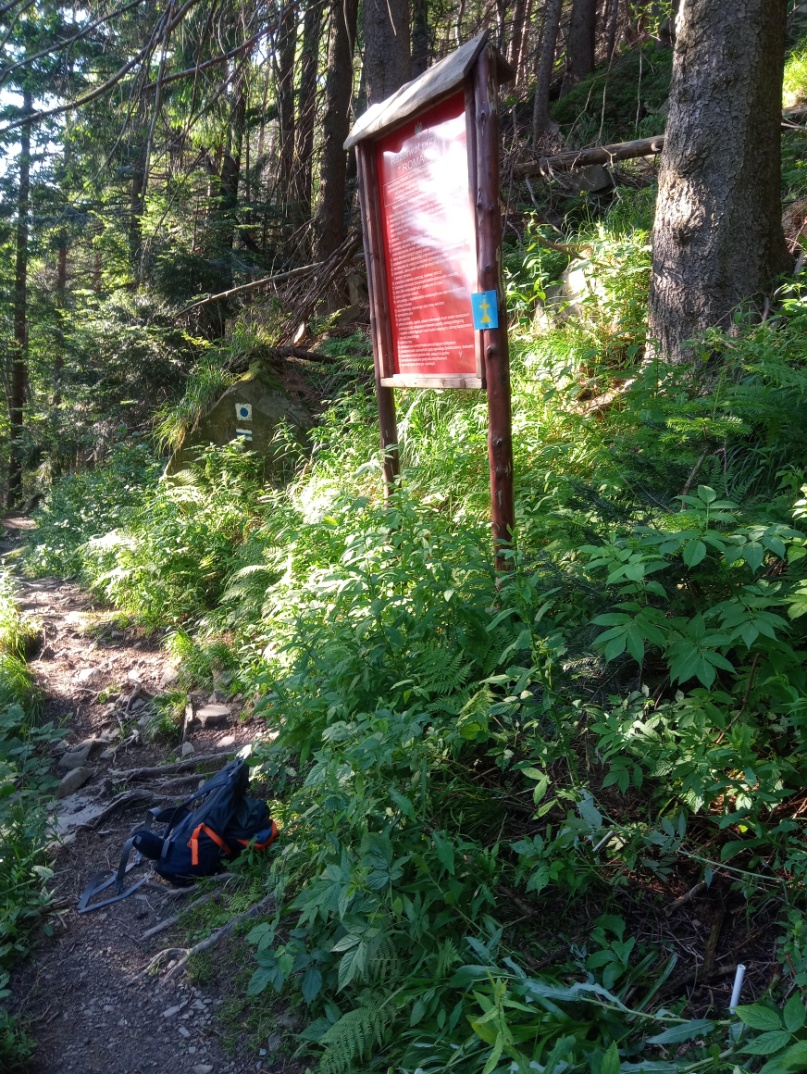 